Прикоснись сердцем к подвигуКаждый год в майские дни наш народ вспоминает грозные годы войны, чтит память павших воинов, кланяется живым. Хотя прошло более полувека со Дня Победы, но время не властно над памятью людей разных поколений.8 мая у сельского Дома культуры села Греково-Ульяновка прошел праздничный концерт «Великая Победа!», подготовленный работниками Сельского Дома Культуры. Всех гостей и односельчан с искренними и теплыми словами поздравляли участники сельской самодеятельности. Открыла праздничную концертную программу песня «Победа», в исполнении Шейко Полины. Для зрителей прозвучали лучшие песни в исполнении солистов: Миненко Е., Прищепы А., Шкавровой М., Чепурных М., Шкавровых Дианы и Дарьи, Фисенко Е., Шейко Ж., Вокальной группой «Ульяна», танцевальным коллективом «Росинка» были исполнены танцы военных лет . В завершении концерта гостями и участниками под бурные аплодисменты была исполнена песня «День Победы». В фойе СДК была оформлена выставка детских рисунков «Великая Победа»9 мая жители и гости с. Греково-Ульяновка собрались у Мемориала воинской славы, чтобы принять участие в великом и торжественном митинге. Мероприятие началось с шествия колонны «Бессмертного полка». Дети несли фотографии героев, своих дедов, прадедов, которые внесли бесценный вклад в такую непростую, но такую Великую Победу. На торжественном митинге выступили : Глава администрации Большекрепинского СП Колбаненко Р.Н., Генеральный директор ЗАО «Росина» Фисенко И.В., тренер-преподаватель Долгалева И.Г., депутат Большекрепинского СП Коротков В.А., Димурина З.С. Звучали стихи о войне в исполнении школьников и воспитанников детского сада «Гномик».  Участники митинга почтили память павших героев на фронтах Великой Отечественной и умерших ветеранов уже в послевоенные годы минутой молчания и возложили венки и цветы к Мемориалу погибших земляков. Директор Греково-Ульяновского сельского Дома культуры Миненко Людмила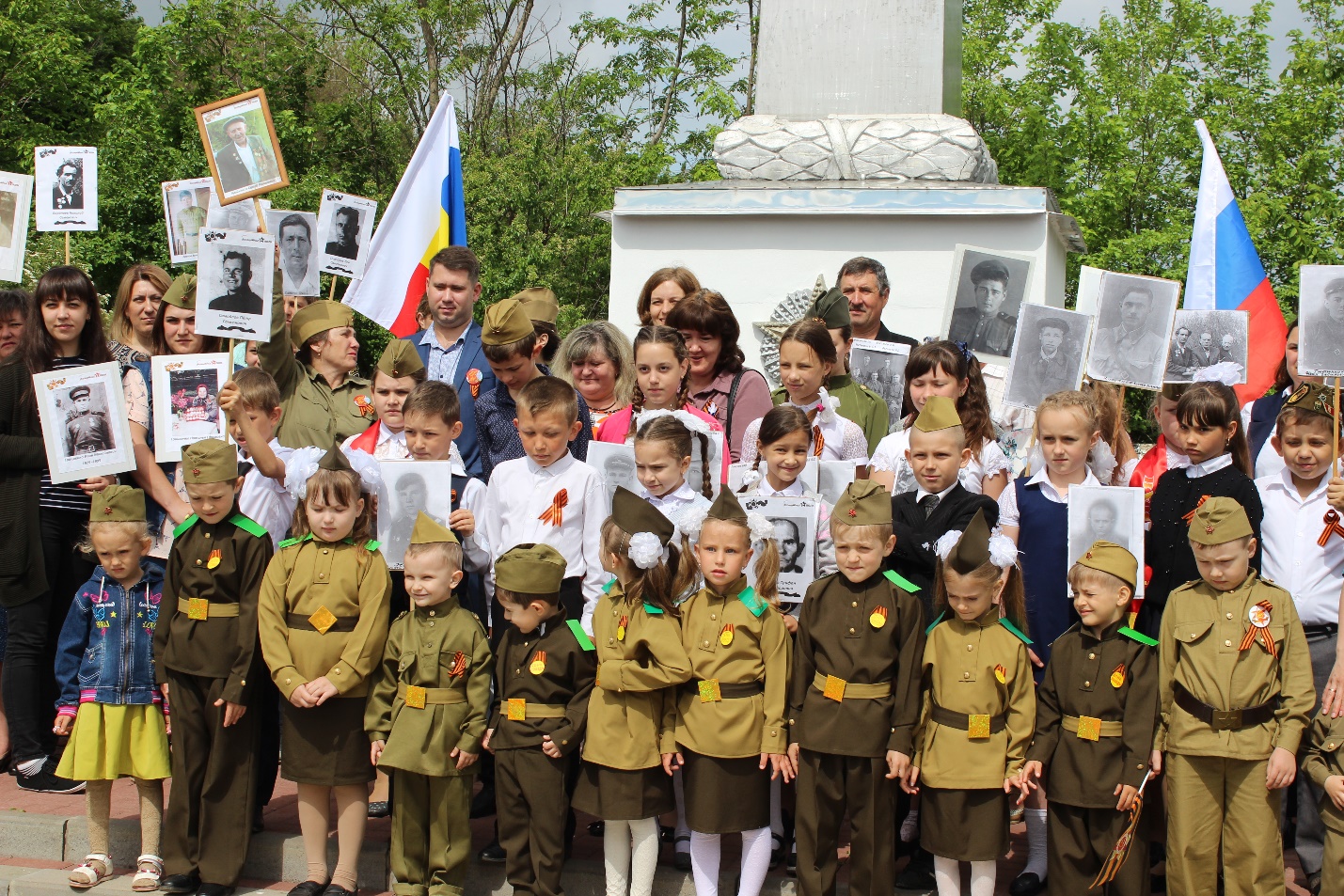 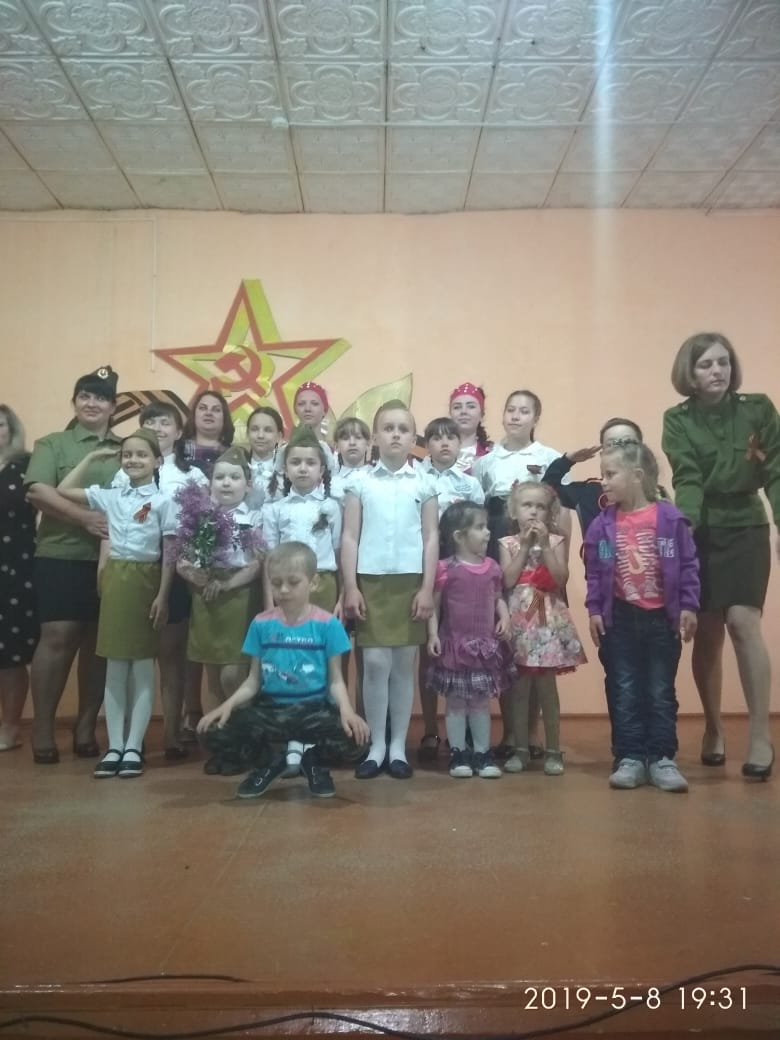 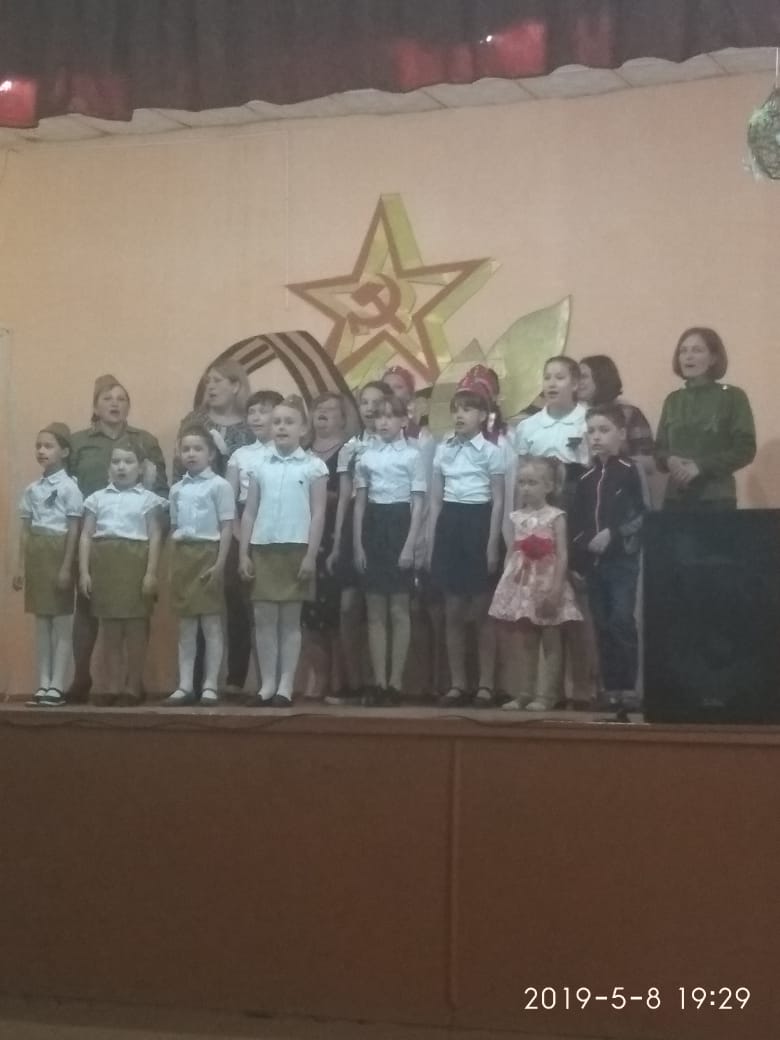 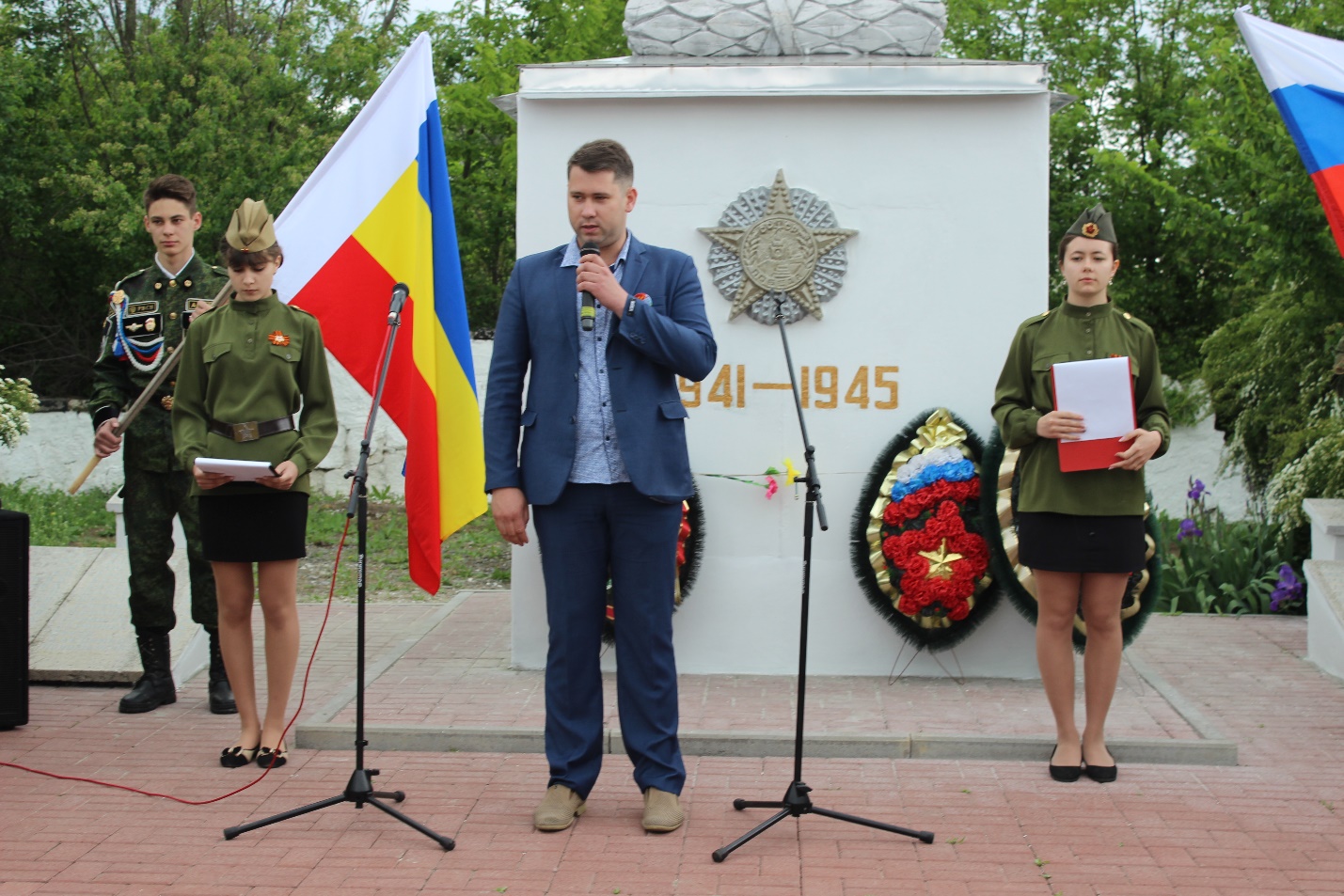 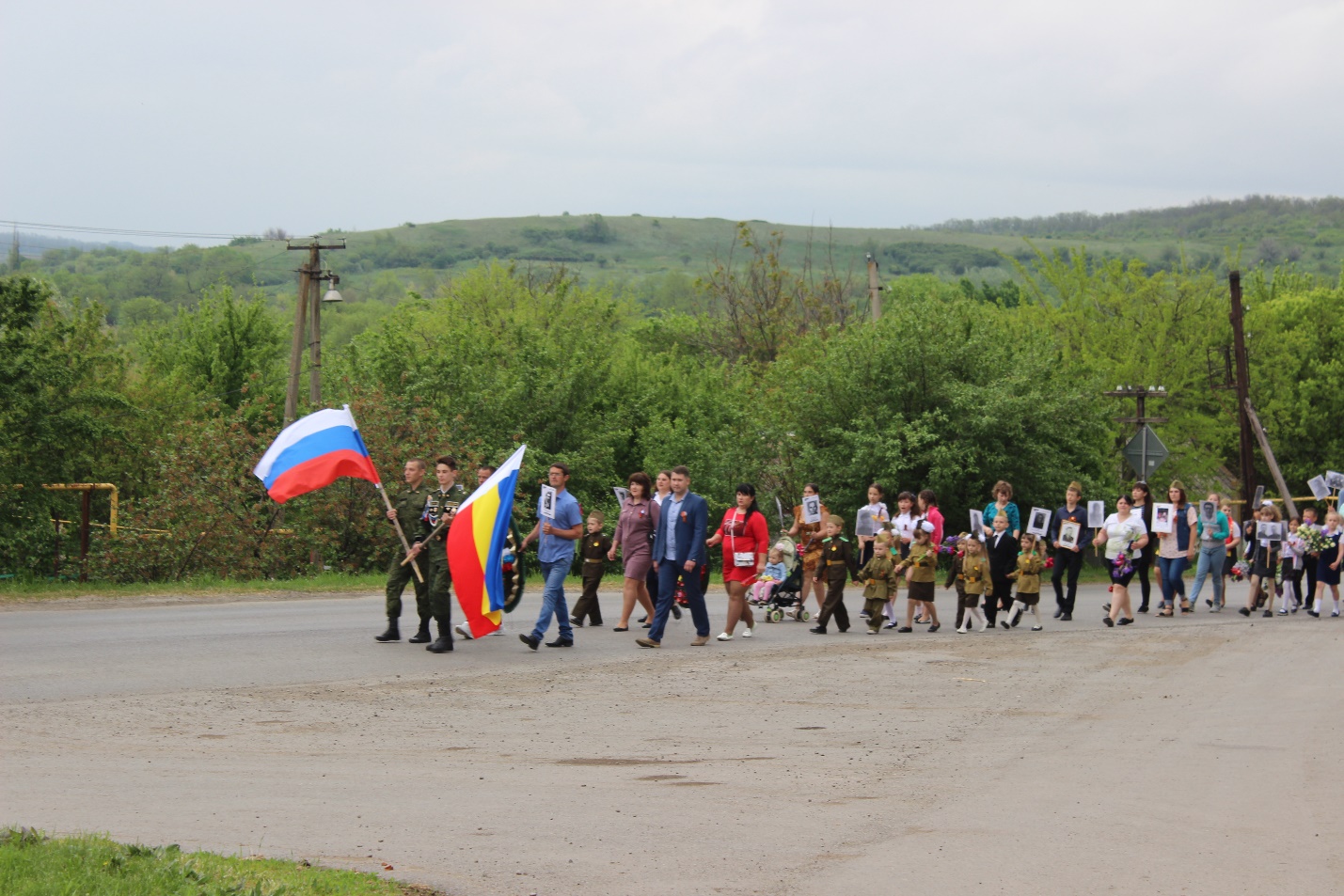 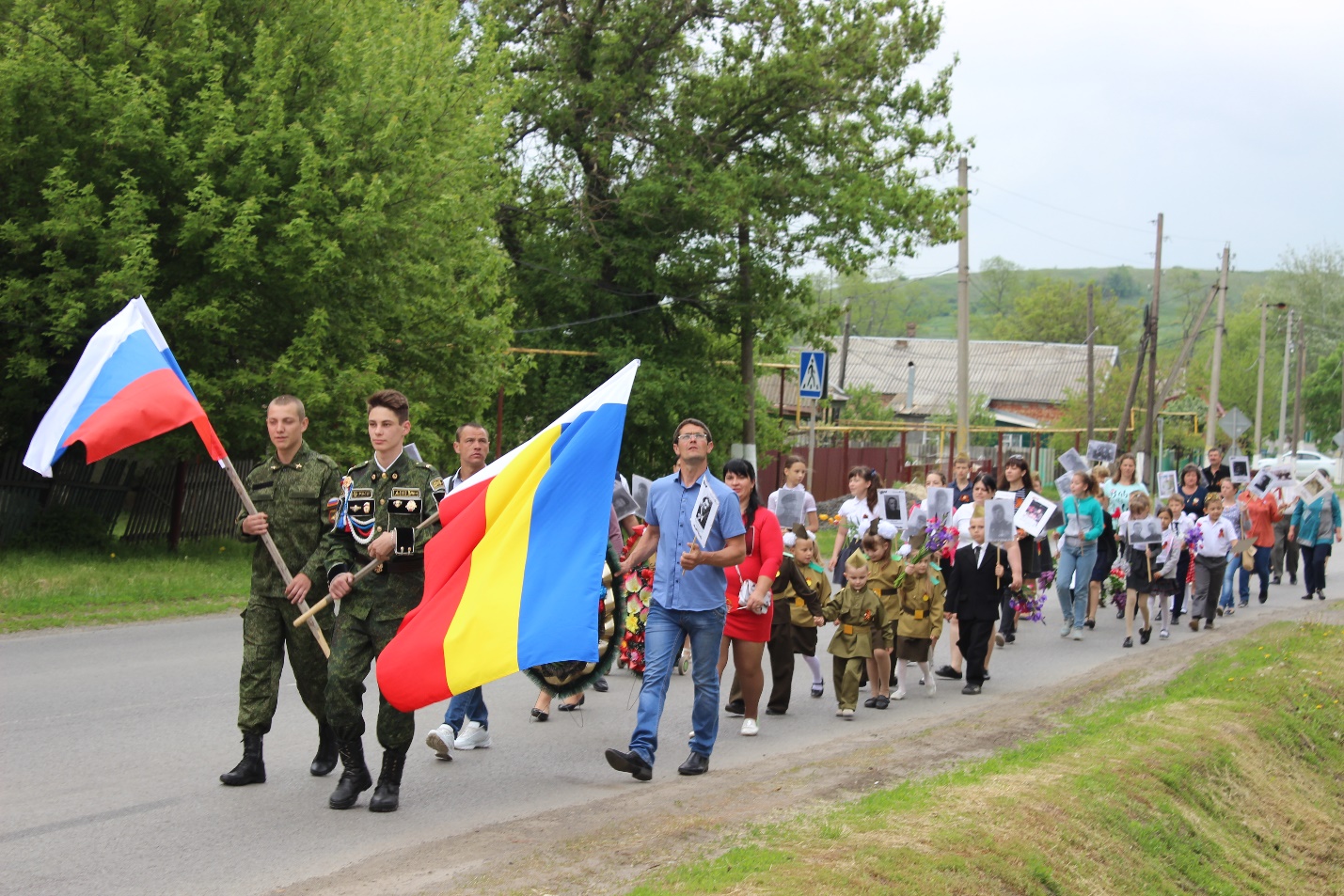 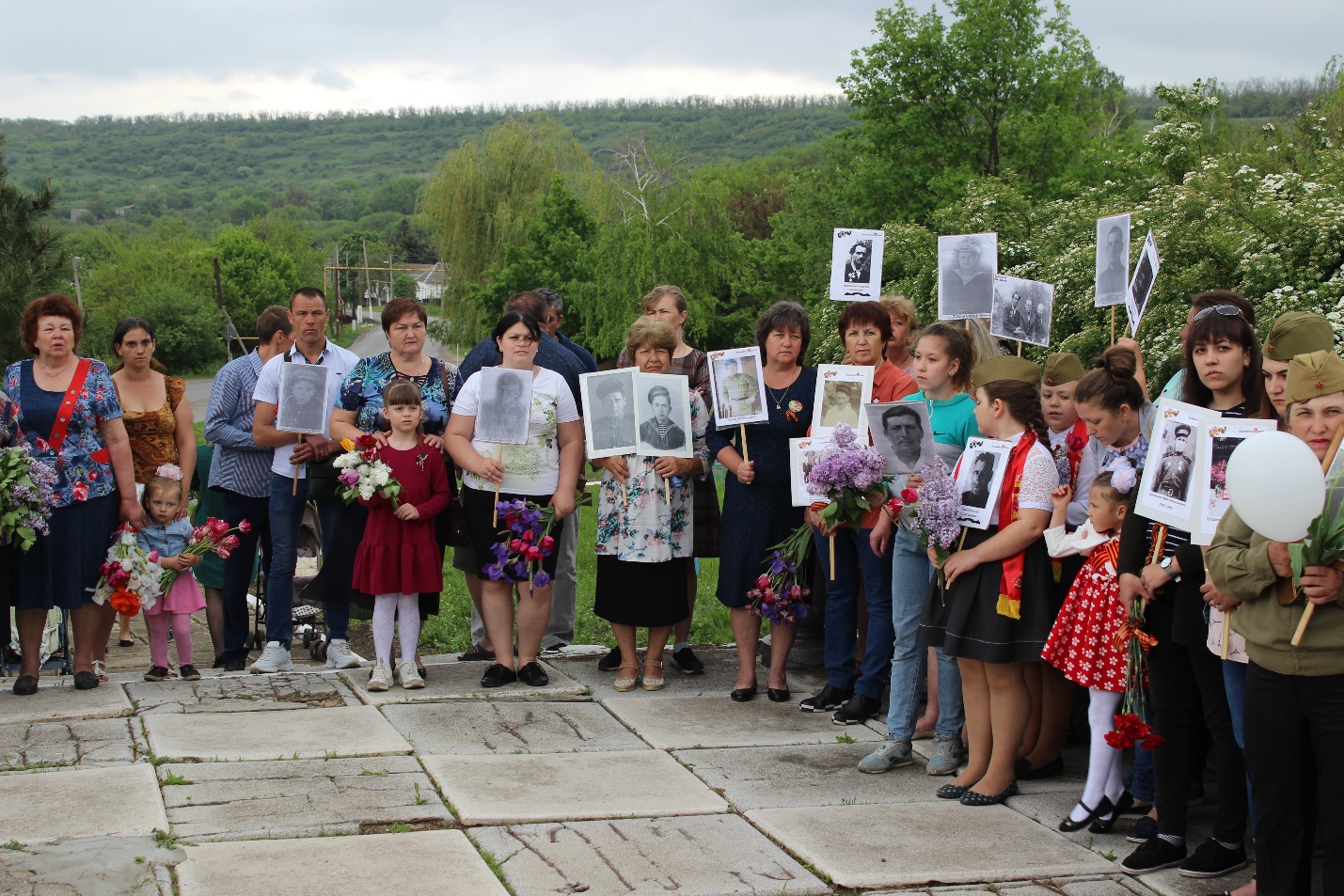 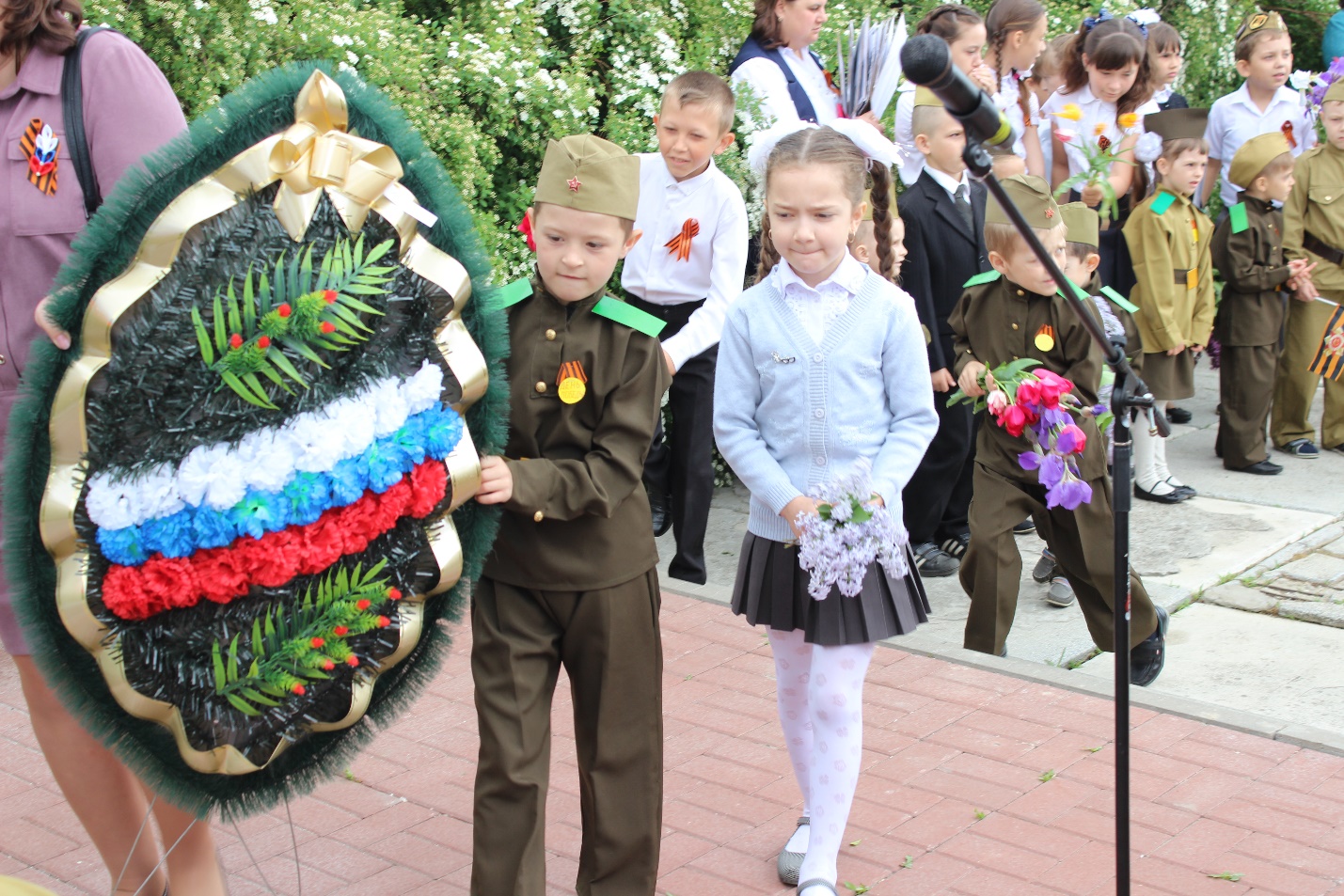 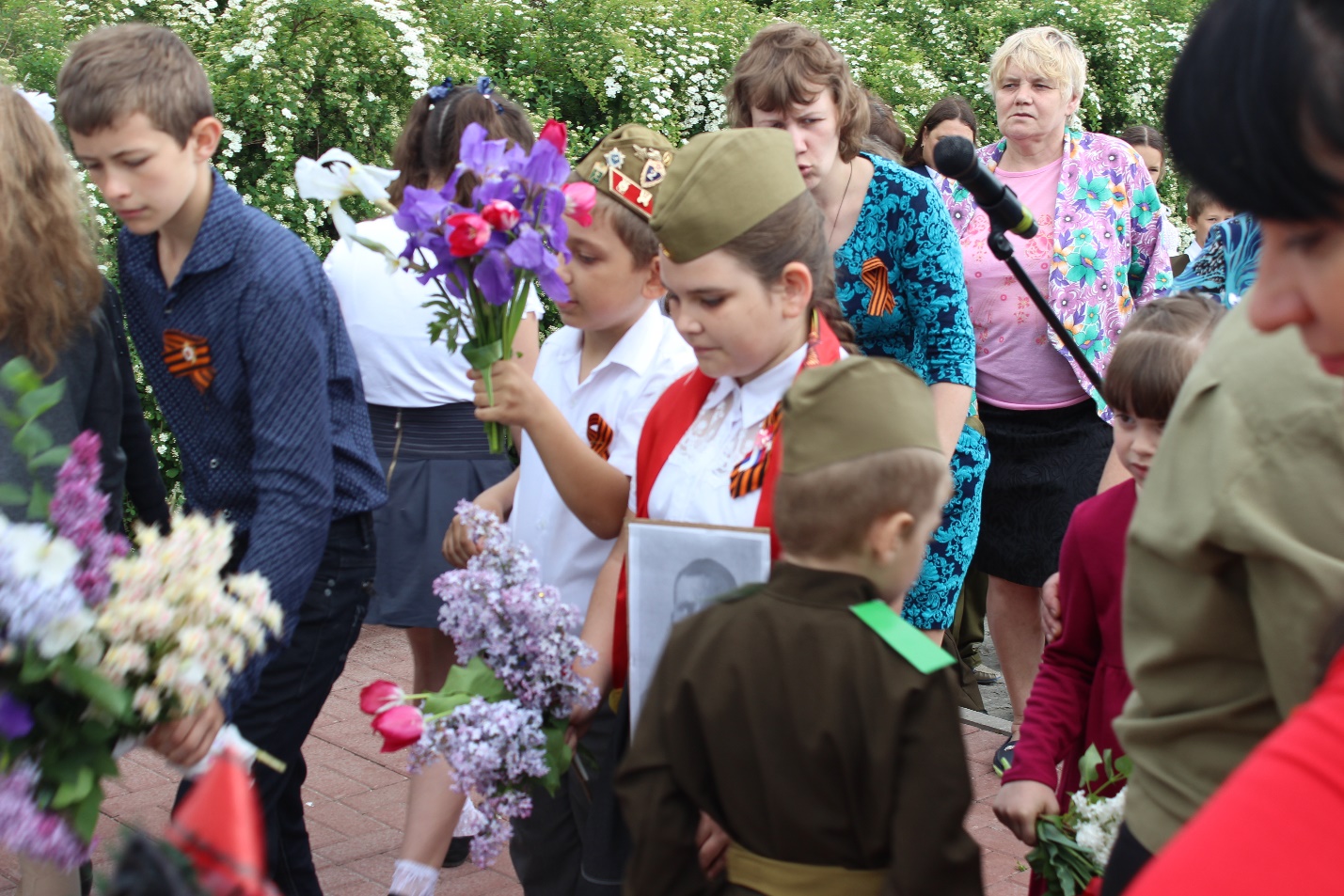 